Dear Mrs. Marge,Not a lot of bosses care about their employees. More specifically, not a lot of bosses care about their employees once they're out of the company. But you stood by Jan's side even after she left the company. Today, you stepped up to help us with the finances after her passing. Thank you for the donation as it made Jan's funeral possible. We have not been doing well financially and were really worried about the funeral expenses. But you came forward as an angel to ensure that Jan's spirit rests easy. One lifetime isn't enough to thank you enough.Jan's brother,Karl Martin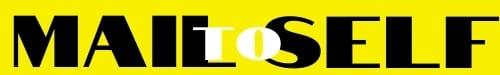 